Important!     Use the QB Payroll Screens to pay and print Employee paychecks and to pay and print Payroll Liability checks for both employee withholdings and employer expenses.   Do NOT create paychecks and payroll liability checks in the Write Check Screen or directly in the Checking Register!!!!!Here is a Quick Overview of the step-by-step Payroll Procedure.For a list of all Payroll procedures, visit the Payroll link under the QuickBooks Procedures by Topics.
Payroll Item Setup (see procedure "Employer Payroll Items" for details)Edit Payroll Items (List, Payroll Items) to be certain that….All "company contributions" items are tracked by Job (and Class) under Edit, Preferences.Correct Payroll Vendor Name is identified.
Employee Data Setup (see procedure “Setting Up Employees” for details)Enter Employee Data (Employees, , Edit employee)….Employee monthly or hourly salaryemployee tax and benefits withholdingsemployer-paid tax and benefit expenses
Pay Employees (see procedure “Prepare Employee Pay Checks” for details)Collect Employee Time Sheets, signed and approved by the appropriate supervisor.Employees (from menu bar), , Pay EmployeesReview bank account, pay period, check dateSelect the employee(s) to pay.Review Federal, Medicare, Social Security, State, and all Employee withholding amounts.Review Employer-Paid Medicare, Social Security and any benefit expenses in the "Company Summary" box.Make changes where necessary.Print Employee Paychecks.
Pay Payroll Liabilities (see procedure “Pay Payroll Taxes and Benefits” for details)Employees (from menu bar), select Payroll taxes and liabilities, select Create Custom Liability Payments.Select date range.  Retain 01/01/<current year> for beginning date.Be sure "to be printed" is checked!!Select the Payroll Vendors to Pay.   Most months, you will select all payroll vendors, except the State Withholding (which is paid quarterly).
Print Payroll Liability ChecksOnce you select the Payroll Vendors to Pay, they are listed in the "Checks waiting to be printed" with other non-payroll checks.   File, Print forms, Checks.
Process and Print 941 or 944 Form (see procedure “941,944 Tax Forms” for details)Employees (from menu bar), Payroll CenterClick on File Forms tabSelect the form and then click the Create tabQB will print the data and the 94 1or 944 form, if your county is an “enhanced” payroll subscriber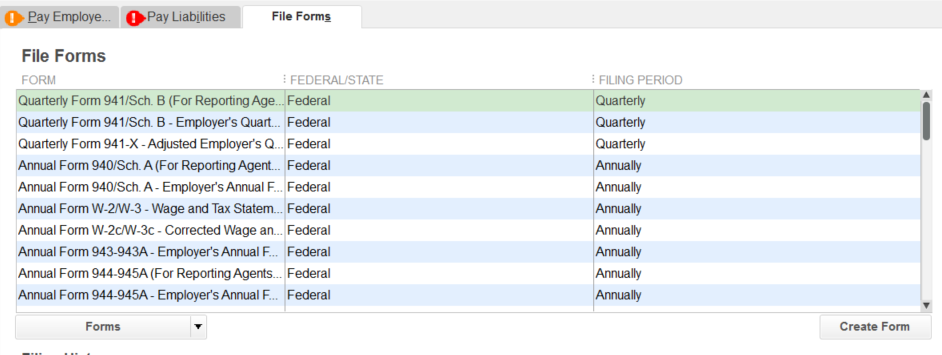 Process W2 and W3  Forms (see procedure “W2 Form Guidelines” for details)Employees (from menu bar), Payroll CenterClick on File Forms tabSelect the form and then click the Create tabPrint W2 and W3 forms directly from QuickBooks, if you have the “enhanced” payroll subscriptionHow Payroll transactions are createdQuickBooks creates a transaction for each of the amounts listed below.Employee Paycheck								Debit			Credit	2730-Salary Expense					2,000.00		9010-Fed. Withholding Payable					  	   100.00		9020-Soc.Sec.Tax Payable					 	   124.00		9025-Medicare Tax Payable					  	     29.00		9030-State Tax Payable					  	     20.00		9055-MCHCP Medical payable					   	   100.00		9070-Retirement PEBSCO Payable				  	     20.00		0050-Checking Account (Cash) Net Pay		          			1,607.00	2820-Social Security Expense (employer)	     	  124.00		9020-Soc.Sec.Tax Payable (employer)			   	   	   124.00	2825-Medicare Tax Expense	(employer)		    29.00		9025-Medicare Tax Payable	(employer)		  	 	     29.00	2860-Retirement PEBSCO Expense	(employer)	  100.00		9070-Retirement PEBSCO Payable (employer)			   	   100.002870-Missouri Unemployment Compensation	  	    40.009095-Missouri Unemployment Payable	40.00Class Tracking is recorded for all Expense account amounts under the Debit column.  Payroll Liability CheckCheck for IRS 						Debit			Credit
	9010-Fed. Withholding Payable				100.00	9020-Soc.Sec. Tax Payable		  		124.00	9020-Soc.Sec. Tax Payable		  		124.00	9025-Medicare Tax Payable		  		  29.00	9025-Medicare Tax Payable		  		  29.00	0050-Checking Account (Cash)							  406.00Council may elect to pay federal taxes monthly online or pay quarterly taxes when submitting quarter 941 Federal form.Check for Retirement Benefit	9070-Retirement PEBSCO Payable	(employee)  	  20.00	9070-Retirement PEBSCO Payable	(employer)	100.00		0050-Checking Account (Cash)							  120.00Check for Medical Benefit	9055-MCHCP Medical Payable (employee)		100.000050-Checking Account (Cash)							  100.00Check for State Tax Withholding9030-State Tax Payable				 20.000050-Checking Account (Cash)							   20.00Check for State Unemployment Tax9095-Missouri Unemployment Payable			 40.000050-Checking Account (Cash)						 	   40.00State Withholding Tax Payable and State Unemployment tax will increase each month until the end of the quarter when the total 3 months are paid, along with separate state tax forms.
All Payroll Liability check transactions use the 9xxx payroll liability accounts to offset the outstanding liabilities.    No class code is assigned for payroll liabilities because the amounts are tracked by Class in the Payroll expense accounts, 2730 or 28xx. Manual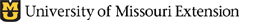 Payroll Procedure OutlineContents:Quick OverviewHow transactions are created